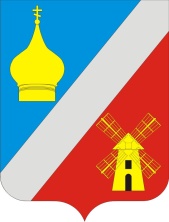 АДМИНИСТРАЦИЯФедоровского сельского поселенияНеклиновского района Ростовской областиПОСТАНОВЛЕНИЕс. Федоровка«26» января 2017г.    		                                                                  № 1/1 В связи с необходимостью уточнения программных мероприятий муниципальной программы Федоровского сельского поселения  «Комплексное развитие систем коммунальной инфраструктуры муниципального образования «Федоровское сельское поселение» Неклиновского района Ростовской области на 2012-2014 годов перспективное развитие до 2029 года», Администрация Федоровского сельского поселения  ПОСТАНОВЛЯЕТ:Внести в постановление администрации Федоровского сельского поселения от 05.05.2012 г. № 28 «Об утверждении «Программы комплексного развития систем коммунальной инфраструктуры муниципального образования «Федоровское сельское поселение» Неклиновского района Ростовской области на 2012-2014 годов перспективное развитие до 2029 года»  изменения, согласно приложению к настоящему постановлению.Настоящее постановление вступает в силу с момента его официального опубликования (обнародования).Контроль за исполнением постановления оставляю за собой.Глава АдминистрацииФедоровского сельского поселения		                       О.В. ФисаковаПриложение 1 к ПостановлениюАдминистрации Федоровского сельского поселенияИЗМЕНЕНИЯ,вносимые в постановление администрации Федоровского сельского поселения от 05.05.2012 г. № 28 «Об утверждении «Программы комплексного развития систем коммунальной инфраструктуры муниципального образования «Федоровское сельское поселение» Неклиновского района Ростовской области на 2012-2014 годов перспективное развитие до 2029 года»  В приложении № 1 к постановлению:В Паспорте программы Раздел «Основные направления Программы» изложить в следующей редакции:« »;Исключить раздел «Комплексное развитие систем водоснабжения»;В Системе программных мероприятий исключить п.  2 «Мероприятия по развитию системы водоснабжения населенных пунктов Федоровского сельского поселения»;В приложении № 2 к постановлению:2.1 В разделе «Ожидаемые результаты и детальный перечень целевых индикаторов и показателей  для мониторинга результатов выполнения мероприятий  Программы. Система управления Программой и контроль за ходом ее выполнения» в таблице «Ожидаемый результат и целевые индикаторы» исключить п. 1 и п. 2.О внесении изменений в постановление Администрации Федоровского сельского поселения от 05.05.2012 г. № 28Основные направления Программы - развитие системы теплоснабжения;- развитие системы газоснабжения;- развитие системы электроснабжения